Mon projet au FabLearnLicence : votre projet sera partagé sous licence BY-NC (Attribution, Modifications, Usage non-commercial). Si vous souhaitez attribuer une autre licence, n’hésitez pas à nous en informer.Infographie des licences Creative Commons : https://fabriquerel.org/licences/.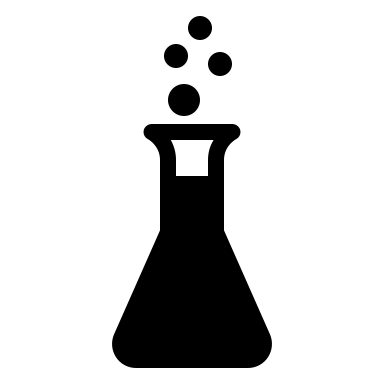 Qui ?Qui ?Auteur.rice.sContactConception et fabricationConception et fabricationDescriptif de la pièceMatériel nécessaireLogiciels utilisésLiens – Ressources utilesUtilisationUtilisationObjectifs pédagogiques et mise en œuvreNiveau scolaire visé Cycle 1     Cycle 2     Cycle 3     Post-obligatoireAdaptations envisageablesAnnexes (en pièces jointes)Photos (dont la pièce finale)Fichiers utilisés